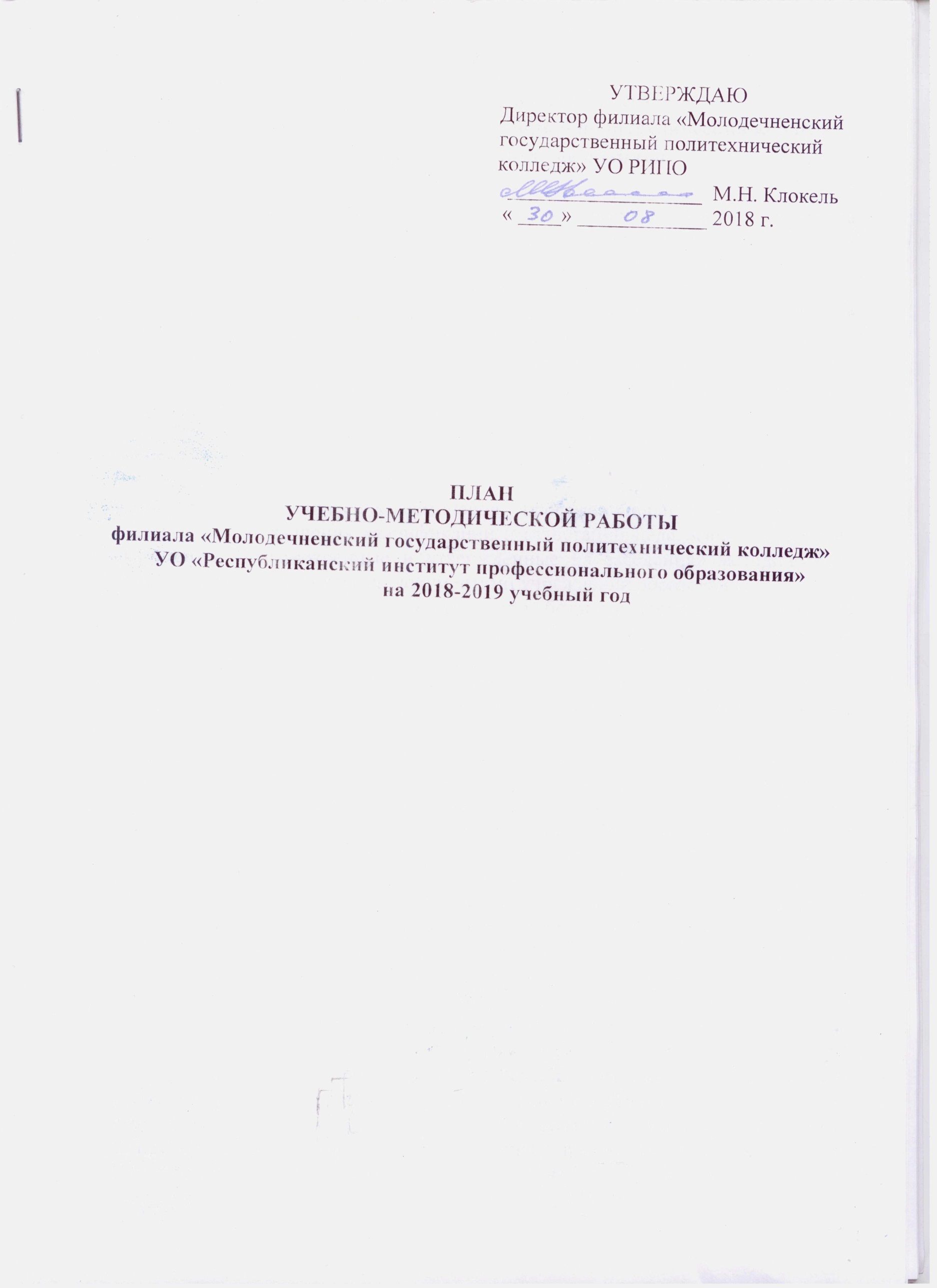 ПЛАН  УЧЕБНО-МЕТОДИЧЕСКОЙ РАБОТЫ филиала «Молодечненский государственный политехнический колледж»УО «Республиканский институт профессионального образования»на 2018-2019 учебный годАнализ учебно-методической работы филиала «Молодечненский государственный политехнический колледж»УО РИПО  за 2017-2018 учебный год   Подводя итоги работы в колледже за прошедший учебный год, хотелось бы подробно остановиться на вопросах совершенствования научно-методического обеспечения образовательного процесса, повышения качества учебно-методической работы и перспективах на дальнейшее развитие.  В 2017-2018 учебном году научно-методическое обеспечение образовательного процесса осуществлялась в соответствии с нормами Кодекса Республики Беларусь об образовании,  нормативными правовыми актами Министерства образования Республики Беларусь, локальными нормативными документами учреждения образования.Методическую работу в колледже координировал  методический совет,  тематика заседаний которого определялась   в соответствии с планом работы.На заседаниях методического  совета рассматривались вопросы о  проведении  методических семинаров, профессиональных конкурсов, об организации  повышения квалификации и аттестации педагогических кадров. Документы,  рассмотренные и утверждённые на заседаниях методического совета, являются локальными документами учреждения образования.Планирование учебно-методической работы в колледже осуществлялось в  рамках единой  методической темы «Обеспечение высокого  качества образования, соответствующего актуальным и перспективным потребностям личности  путём внедрения современных педагогических технологий». Реализация единой методической темы проходила через освоение преподавателями проектной и модульной технологий. Для этого в октябре месяце 2017 года был проведен методический семинар “Технология проектного обучения”, а в феврале 2018 года семинар-практикум  “Организация учебных практик в учреждении профессионального образования на модульной основе”. Хочется отметить, что в работе семинара по теме “Технология проектного обучения” приняло достаточно большое количество педагов. Купцова Н.В., Караник Е.В., Монид Т.М., Мороз В.И. поделились с коллегами об использовании данной технологии на своих учебных занятиях, отметили эффективность ее применения при организации самостоятельного изучения учащимися учебного материала, данная технология позволяет выйти за рамки учебного материала и рассмотреть какой-то вопрос более глубоко,  а также способствует  развитию  субъектных  качеств  учащихся:  самостоятельности, активности, инициативности, избирательности, рефлексивности.Участие педагогов в работе семинара-практикума “Организация учебных практик в учреждении профессионального образования на модульной основе”было не многочисленным. Задачей данного семинара было научить педагогов разрабатывать программы учебных практик на модульной основе. После данного семинара программу практики на модульной основе разработал Шкуринов В.И., а также начата работа преподавателем Сончиком А.К. и мастером производственного обучения Петровым Д.С.В рамках повышения методической грамотности  преподавателей в колледже было организовано повышение квалификации через обучающие  курсы «Профессиональное мастерство педагога», организованные  УО РИПО. В этом учебном году работа по внедрению  в образовательный процесс современных педагогических технологий будет продолжаться. Для реализации данной цели группа педагогов будет направлена на курсы повышения квалификации в УО РИПО по изучению современных педтехнологий с последующей организацией методических семинаров	 в колледже для всего педагогического коллектива.В целях совершенствования научно-методического обеспечения образовательного процесса преподавателями колледжа ведётся целенаправленная работа по разработке и изданию учебных пособий, учебно-методических материалов. За минувший учебный год вышли в свет  4 учебные пособия под авторством преподавателей колледжа: В.Ю. Плиско - практикум «Электротехника», Н.А. Кублицкая – «Французский язык. Профессиональная лексика», И.А. Кочеткова, Ж.И. Тимошко, С.Л. Селезень – «Математика. Практикум», Е.Л.  Голомовзая  «Английский для энергетических специальностей». Это хороший результат и работу в этом направлении нужно продолжать. В проекте - написание учебного пособия по специальности "Технология пищевых производств" (Тальковская Ж.Ф., Скоковская Р.А.) , лабораторного практикума по учебной дисциплине "Химия" (Купцова Н.В.).За последнее время значительно обновилась материально-техническая база колледжа. Это позволяет обучать наших учащихся на современном оборудовании, которое полностью соответствует требованиям заказчиков-кадров к молодым специалистам, а во многом позволяет проводить опережающую подготовку. Для обеспечения качества учебного процесса необходимо, чтобы все инструкции к практическим и лабораторным работам были разработаны в соответствии с оснащением кабинетов и лабораторий.  В этом учебном году планируется провести проверку всей разработанной учебно-методической документации  в лабораториях и кабинетах оснащенных новым оборудованием.В прошлом году, в качестве эксперимента, были разработаны в виде брошюры методические рекомендации по выполнению лабораторных работ по учебной дисциплине «Микробиология продукции пищевых производств» и по лабораторным работам по учебной дисциплине «Основы автоматизации производства».  Методические рекомендации реализовывались учащимся на платной основе. Учащиеся отметили, что это сокращает время подготовки, а также у них остается необходимый теоретический материал, который изложен в рекомендациях.Поэтому в этом учебном году необходимо во всех комиссиях продумать, по каким учебным дисциплинам общеобразовательного и профессионального цикла необходимо разработать методические рекомендации по выполнению лабораторных и практических работ в первую очередь, продумать их содержание и наполняемость, и в кратчайшие сроки их разработать.Преподаватели нашего колледжа активно работают над созданием учебно-программной документации по учебным дисциплинам общеобразовательного и профессионального компонента. За предыдущие годы были изданы более 20 типовых учебных программ, авторами которых являются Рухля Л.И., Дробышевский А.В., Мисюль П.И., Космачева Н.Д., Кочеткова Н.Д., Алисейко А.Б., Герасимович Е.М., Мороз В.И., Бузун Н.Л., Юркевич О.А., Скоковская Р.А., Тальковская Ж.Ф., Король А.И.Готовиться к изданию типовая программа «Иностранный язык в профессии» (Кублицкая Н.А., Голомовзая Е.Л.).Необходимо также всем преподавателям учебных дисциплин профессионального компонента обратить внимание на актуальность содержания учебных программ, его соответствие требованиям современных производств и требованиям WordlSkills. У нас в колледже ведется подготовка по специальностям 2-70 08 31 «Обслуживание и эксплуатация жилых домов», 2-36 01 56 «Мехатроника», 2-49 01 61 «Хранение и переработка зерна». По данным специальностям нет типовых учебных программ, поэтому необходимо ответственно отнестись к разработке их содержания. В рамках обобщения и популяризации положительного педагогического опыта в конце учебного года традиционно в колледже прошла выставка методических разработок «Педагогическая копилка – 2018», на которую были представлены работы  преподавателей  по разным номинациям.Особого внимания заслуживают работы  Купцовой Н.В., Плиско В.Ю.,  Орлович Е.Я., Монид Т.М., Алисейко А.Б., Караник Е.В., Войтеховского А.С., Цыгана Н.М., Голомовзой Е.Л., Валканоцкой М.А.С целью обобщения и распространения положительного педагогического опыта в 2017-2018 учебном году на базе нашего учреждения образования проходили  заседания  областных  учебно-методических  объединений преподавателей  Минского региона: УМО преподавателей  филологических дисциплин «Совершенствование учебного занятия. Использование эффективных методов и технологий» (рук. Шурпик И.А.), УМО педагогов-психологов и социальных педагогов (рук. Свистуленко Т.В.).В этом учебном году планируется провести в феврале 2019 года УМО преподавателей информационных технологий по теме «Использование возможностей современных информационных технологий для развития творческого потенциала личности учащегося» и в марте 2019 года УМО преподавателей химии, биологии, окружающей среды по теме «Экологическое образование как одно из путей формирования профессионального выбора учащихся»В 2017/2018 на базе ресурсного центра проводилось обучение учащихся средних специальных учебных заведений, а также реализовывались образовательные программы дополнительного образования взрослых. В  рамках работы по организации дополнительного образования взрослых была  разработана учебно-программная документация образовательных программ по профессиям «Фрезеровщик», «Транспортировщик», «Аппаратчик-экстракторщик», «Оператор процесса обработки зерна». За прошедший учебный год образовательные программы подготовки, переподготовки и повышения квалификации на базе ресурсного центра освоили 54 слушателя.В прошлом учебном году на базе ресурсного центра активно проводилась профориентационная работа. В рамках 6-го школьного дня каждую субботу проводились экскурсии и мастер-классы для учащихся общеобразовательных школ Молодечненского района. Для учащихся ГУО СШ №5 на базе лабораторий и кабинетов РЦ была организована допрофессиональная подготовка  за счет часов факультативных занятий из расчета 2 часа в неделю. В этом учебном году работа в данном направлении будет продолжаться, а также для учащихся 10-х классов ГУО СШ № 2, 4, 5,  Красненская СШ, Турец-Боярская СШ будет организована подготовка по профессиям «Радиомонтер по обслуживанию сетей телевидения и радиовещания», «Формовщик теста», «Автоклавщик».В декабре 2017 года на базе филиала «Молодечненский государственный политехнический колледж» УО РИПО прошел конкурс проектов «Моя профессия – мое будущее», целью которого было популяризация профессионального образования, стимулирование профессионального самопознания; расширения кругозора и формирования интереса к будущей профессии; создание условий для развития поисковой, исследовательской деятельности учащихся; трансляция опыта совместной деятельности учащихся и педагога в подготовке исследовательских, творческих работ по заявленной теме; развитие у учащихся навыков публичного выступления. В конкурсе принимали участие учащиеся 9-11 классов учреждений общего среднего образования г. Молодечно и Молодечненского района, учащиеся I, II курсов учреждений профессионального образования. Наш колледж представляли учащиеся специальностей «Технология пищевых производств», «Обслуживание и эксплуатация жилых домов», «Металлорежущие станки и инструменты», «Монтаж и эксплуатация электрооборудования», «Мехатроника». Их руководителями были Кулик И. М.,  Валканоцкая М.А., Тальковская Ж.Ф., Стасевич Т.Г.,   Полоз Т.П.Надо отметить, что работы всех участников конкурса были интересные, познавательные, многие отличились креативным подходом и практической значимостью для научно-технической и социально-культурной сфер. Ребята продемонстрировали культуру публичного выступления, грамотность речи, владение специальной терминологией по теме работы.Данный проект планируется проводиться и в этом учебном году.2018 год в Беларуси объявлен годом малой родины – данному событию была посвящена республиканская научно- практическая конференция учащихся «Земля – на общий дом», которая состоялась  20 апреля 2018 года на базе нашего колледжа.Целью конференции являлось создание условий для развития у учащихся познавательной активности, самостоятельности и креативности мышления, навыков исследования и расширения общего кругозора.В рамках конференции была организована работа пяти секций: гуманитарное направление, естественнонаучное, филологическое направление, экология и охрана окружающей среды, техника и технологии.В работе конференции приняли участие учащиеся государственных учреждений общего среднего образования г. Вилейки и г. Сморгони, филиалов БНТУ «Жодинский государственный колледж» и «Борисовский государственный колледж», «Молодечненского торгово-экономического колледжа БЕЛКООПСОЮЗА», УО «Новопольский государственный  аграрно- экономический  колледж», УО « Смиловичский государственный аграрный колледж», УО « Марьиногорский государственный ордена « Знак Почета» аграрно-технический колледж им. В. Е. Лобанка», ГБПОУ МО «Сергиево-Посадский колледж» и др. В работе НПК приняло участие только 4 работы, где научными руководителями выступили Латушко А.И.-1 работа, Кублицкая Н.А.-1 работа и Юркевич О.А. -2 работы, Авласевич С.Н.- 1 работа.В ходе обсуждения итогов конференции за круглым столом экспертами было отмечено, что  все стороны в  целом хорошо подготовились к научно-практической конференции. Однако были и замечания, по мнению экспертов некоторые выступающие просто не были готовы к конференции, участвовали ради галочки, т.е. не могли ответить на вопросы экспертов, защитить свою работу, особенно оценить практическую значимость работы. С 2016 года колледж участвует в экспериментальной деятельности по проекту «Апробация механизмов взаимодействия учреждений  профессионального образования и организаций – заказчиков кадров по определению и модернизации квалификационных требований к специалистам». За  время  работы  над  экспериментальным  проектом  члены творческой группы провели  анализ  нормативных  правовых  актов,  регламентирующих  исследуемую  область  трудовой деятельности, иных источников информации;   анализ  информации,  относящейся  к  исследуемой  области  трудовой деятельности на основе ЕТКС, ЕКСД; сбор,  систематизацию  и  обработку  информации  о  выполняемых трудовых  функциях  в  рамках  исследуемого  вида  трудовой деятельности; сбор, систематизацию и обработку данных опроса организаций.  Разработали  проекты  функциональных  карт  профессий: тестовод, формовщик теста, машинист ТРМ, пекарь, пекарь-мастер, техник-технолог. Внесены  дополнения  и  изменения  в  функциональные  карты  по результатам обработки данных интервьюирования.  Разработан  учебный план на модульной основе  с зачетными единицами по специальности 2-49 01 31 «Технология пищевых производств», специализация 2-49 01 31 01 «Технология хлебопекарного, макаронного и кондитерского производств». Разработаны  примерные  тематические планы  по  учебным дисциплинам учебного плана для подготовки специалиста по новой модели. За прошлый учебный год разработаны экспериментальные учебные программы по учебным дисциплинам  «Основы микробиологии, санитарии и гигиены», «Сырьё и материалы пищевых производств», «Контрольно-измерительные приборы», «Технология приготовления теста для хлебобулочных изделий», «Оборудование для приготовления теста для хлебобулочных изделий» и др.  В этом учебном году будет продолжена работа по разработке учебных экспериментальных программ, будет идти также апробация методики отбора и структурирования содержания образовательных программ на основе модернизации Национальной системы квалификаций. А также будет вестись работа по внедрению в учебный процесс различных педагогических технологий и активных методов обучения с последующей демонстрацией их применения на открытых учебных занятиях.Постановлением Министерства труда и социальной защиты от 22.03.2017 №14 в ЕТКС внесена новая профессия «Оператор процесса переработки зерна».  в результате этого в ОКРБ «Специальности и квалификации» внесены изменения. Постановлением Министерства образования от 27.07.2017 введена специальность для подготовки рабочего со ССО 2-49 01 61 «Хранение и переработка зерна».За прошлый учебный год разработана вся учебно-планирующую документацию по данной специальности, внесены соответствующие изменения в лицензию и осуществлен набор учащихся на 1-ый курс.Уважаемые коллеги, в настоящий момент в Республике Беларусь реализуется инвестиционный проект «Организация высокотехнологичного агропромышленного производства полного цикла», который рассчитан на 2016-2032 годы. Данный проект подписан Президентом Республики Беларусь 8 августа 2016 года. Согласно данного проекта в республике должно быть построено 14 новых предприятий.  Участие в реализации данного проекта принимает Китайско-Белорусский индустриальный парк «Великий камень», заказчиком выступает  ЗАО «Белорусская национальная биотехнологическая корпорация». 27 июля 2018 года состоялась торжественная закладка первого камня в строительство нового предприятия по глубокой переработке зерна. Планируется,  что в 2020 году будет введено в эксплуатацию зернохранилище силосного типа, а в последствии цехи  по производству комбикормов для крупного рогатого скота и свиней, птицы, рыбы, цех по производству крахмала из зерна, глютена, аминокислот, глюкозы. Ввод в эксплуатацию данного предприятия позволит создать 1000 новых рабочих мест,  из которых примерно половина это специалисты со средним специальным образованием. 1-го сентября наше учебное заведение посетил заместитель ген. директора БНБК Катковец Н.Н., которая отметила хорошую материально-техническую базу нашего учебного заведения и заверила о дальнейшем сотрудничестве.Поэтому в этом учебном году нам необходимо проделать достаточно большую работу:Изучить и внедрить в образовательный процесс современные педагогические технологии;Продолжить работу по написанию и изданию учебных пособий;Обновить содержание образовательных программ по учебным дисциплинам профессионального компонента с учетом требований WorldSkills;Разработать учебные программы по специальности 2-49 01 61 «Хранение и переработка зерна»;Организовать профессиональную подготовку учащихся общеобразовательных средних школ в рамках учебного предмета «Трудовое обучение»;Осуществлять популяризацию профессионального образования через различные виды профориентационной работы и допрофессиональной подготовки школьников;Организовать выполнение работ по теме эксперимента «Апробация методики отбора и структурирования содержания образовательных программ на основе модернизации Национальной системы квалификаций (2018-2022)»Организовать взаимодействие с Белорусской национальной биотехнологической корпорацией по подготовке кадров со средним специальным образованием для глубокой переработки зерна. Единая методическая тема на 2018-2019 учебный год:«Повышение качества теоретической и практической подготовки специалистов со средним специальным образованием на основе использования инновационных образовательных технологий с целью подготовки профессионально компетентного специалиста с устойчивой мотивацией к профессии »Задачи:Повышение уровня профессиональной компетентности педагогических работников, расширение спектра их профессиональных возможностей, аквизиция межличностного взаимодействия в различных направлениях педагогической деятельности;Вовлечение педагогических работников в процесс выбора инновационных педагогических технологий и их внедрение в образовательный процесс;Информационно-методическое обеспечение образовательного процесса, с учетом требований организаций-заказчиков кадров, современных тенденций в системе образования и профильных отрасляхВнедрение маркетинговых исследований в образовательный процесс с целью опережающей подготовки специалистов.Выявление, обобщение, трансляция и использование положительного педагогического опыта педагогических работников колледжа;Создание организационно-методических условий для успешной адаптации молодых специалистов в условиях образовательного пространства колледжа, совершенствования их профессиональных компетенций.Зам. директора поучебно-методической работе                                                 А.И. Король№п/пНаименование мероприятияНаименование мероприятияСроки выполнения Контроль за выполнением Блок I. ОрганизационныйБлок I. ОрганизационныйБлок I. ОрганизационныйБлок I. ОрганизационныйБлок I. Организационный1.Составление плана методической работы на 2018-2019 учебный годСоставление плана методической работы на 2018-2019 учебный годдо 01.09.2018 Король А.И.,2.Составление плана работы методического совета на 2018-2019 учебный годСоставление плана работы методического совета на 2018-2019 учебный годдо 06.09.2018Король А.И.3.Согласование планов работы цикловых комиссий на 2018-2019 учебный годСогласование планов работы цикловых комиссий на 2018-2019 учебный годдо 05.09.2018Король А.И.4.Проведение методических советов	Проведение методических советов	по плануКороль А.И.5.Оказание методической помощи председателям цикловых комиссий по вопросам текущей работыОказание методической помощи председателям цикловых комиссий по вопросам текущей работыв течение годаКороль А.И., методисты6.Организация и проведение консультаций для преподавателей по актуальным вопросам методического обеспечения образовательного процессаОрганизация и проведение консультаций для преподавателей по актуальным вопросам методического обеспечения образовательного процессав течение годаКороль А.И., методисты7.Организация работы с начинающими преподавателями. Заседания «Школы начинающего преподавателя»Организация работы с начинающими преподавателями. Заседания «Школы начинающего преподавателя»по графику проведения Методист Авласевич С.Н.8.Информирование педагогического коллектива о новых направлениях в развитии образования, о содержании образовательных программ,  о нормативно-правовых актах в сфереобразованияИнформирование педагогического коллектива о новых направлениях в развитии образования, о содержании образовательных программ,  о нормативно-правовых актах в сфереобразованияв течение годаКороль А.И.9.Организация регионального конкурса проектов учащихся «Моя профессия - мое будущее»Организация регионального конкурса проектов учащихся «Моя профессия - мое будущее»декабрь 2018Король А.И., методисты 10.Организация конкурса бизнес идей для учащихся колледжаОрганизация конкурса бизнес идей для учащихся колледжаянварь 2019Король А.И. Стасевич Т.Г11.Подготовка педагогического совета «Повышение качества образования на основе применения в образовательном процессе современных педагогических технологий »Подготовка педагогического совета «Повышение качества образования на основе применения в образовательном процессе современных педагогических технологий »По плану проведения педагогичес-ких советовКороль А.И.12.Систематическое обновление  информации о методической работе на сайте колледжаСистематическое обновление  информации о методической работе на сайте колледжав течение годаАвласевич С.Н.13.Организация экспериментальной деятельности по теме «Апробация методики отбора и структурирования содержания образовательных программ на основе модернизации Национальной системы квалификаций (2018-2022)»Организация экспериментальной деятельности по теме «Апробация методики отбора и структурирования содержания образовательных программ на основе модернизации Национальной системы квалификаций (2018-2022)»в течение годаКороль А.И.Варпахович Н.А.14. Организация профессиональной подготовки школьниковОрганизация профессиональной подготовки школьниковДо 10.09.20128Король А.И.Алисейко А.Б.15.Организация работы по разработкерабочих тетрадей, методических пособийи рекомендаций для использованияв учебном процессеОрганизация работы по разработкерабочих тетрадей, методических пособийи рекомендаций для использованияв учебном процессев течение годаКороль А.И.,председатели ЦК16.Диагностика и анализ учебно-методических потребностей педагоги-ческих работниковДиагностика и анализ учебно-методических потребностей педагоги-ческих работниковв течение годаМетодисты 17.Организация конкурса методических разработок учебных занятийОрганизация конкурса методических разработок учебных занятийМай 2019Король А.И.,Авласевич С.Н.Блок II  Информационное обеспечение образовательного процессаБлок II  Информационное обеспечение образовательного процессаБлок II  Информационное обеспечение образовательного процессаБлок II  Информационное обеспечение образовательного процессаБлок II  Информационное обеспечение образовательного процесса1.Информационное сопровождение работы преподавателей по изучению  нормативной правовой базы по уровню среднего специального образования, методических и инструктивных материалов   Министерства образования Республики Беларусь,  регламентирующих образовательный процесс в 2018-2019 учебном годуИнформационное сопровождение работы преподавателей по изучению  нормативной правовой базы по уровню среднего специального образования, методических и инструктивных материалов   Министерства образования Республики Беларусь,  регламентирующих образовательный процесс в 2018-2019 учебном годуавгуст-сентябрь 2018г.Король А.И., методисты2.Организация информационного обеспечения работы сайта филиала МГПК  УО РИПО  по направлению  методической работыОрганизация информационного обеспечения работы сайта филиала МГПК  УО РИПО  по направлению  методической работыв течениегодаАвласевич С.Н., 3.Выявление, обобщение и трансляция положительного педагогического опыта Выявление, обобщение и трансляция положительного педагогического опыта в течениегодаЗам. директора, методисты.4.Индивидуальное консультирование преподавателей по вопросам оформления учебно-планирующей документации Индивидуальное консультирование преподавателей по вопросам оформления учебно-планирующей документации август-сентябрь 2018г.Зам. директора, Авласевич С.Н.5.Консультации для преподавателей по составлению и оформлению методических материалов: разработок, рекомендаций, пособий и др.Консультации для преподавателей по составлению и оформлению методических материалов: разработок, рекомендаций, пособий и др.в течение года Король А.И., методисты9.Помощь и консультирование преподавателей по вопросам совершенствования учебно-методических комплексов (УМК) по учебным дисциплинам в соответствии с положениями Кодекса Республики Беларусь об образованииПомощь и консультирование преподавателей по вопросам совершенствования учебно-методических комплексов (УМК) по учебным дисциплинам в соответствии с положениями Кодекса Республики Беларусь об образованииВ течение годаКороль А.И., методисты10.Помощь и консультирование преподавателей по вопросам разработки учебных программ, методических пособий, рабочих тетрадейПомощь и консультирование преподавателей по вопросам разработки учебных программ, методических пособий, рабочих тетрадейВ течение годаКороль А.И., методисты11.Методические консультации  по подготовке открытых учебных занятий, внеаудиторных мероприятий, выступлений к педсоветам,  семинарам Методические консультации  по подготовке открытых учебных занятий, внеаудиторных мероприятий, выступлений к педсоветам,  семинарам в течение годаЗам. директора, методисты.12.Информационное обеспечение преподавателей по вопросам подготовки материалов для публикации  в СМИИнформационное обеспечение преподавателей по вопросам подготовки материалов для публикации  в СМИв течение годаЗам. директора, методисты.13.Информирование педагогического коллектива о проводимых на разных уровнях конференциях, конкурсахИнформирование педагогического коллектива о проводимых на разных уровнях конференциях, конкурсахв течение годаКороль А.И., председатели ЦКБлок III  Организация и научно-методическое обеспечение образовательного процессаБлок III  Организация и научно-методическое обеспечение образовательного процессаБлок III  Организация и научно-методическое обеспечение образовательного процессаБлок III  Организация и научно-методическое обеспечение образовательного процессаБлок III  Организация и научно-методическое обеспечение образовательного процесса1. Повышение уровня профессиональной компетентности педагогов1. Повышение уровня профессиональной компетентности педагогов1. Повышение уровня профессиональной компетентности педагогов1. Повышение уровня профессиональной компетентности педагогов1. Повышение уровня профессиональной компетентности педагогов1.1Аттестация педагогических работников Аттестация педагогических работников по графику проведенияаттестацииПредседатель аттестацион-ной комиссии, секретарь аттестацион-ной комиссии1.2Повышение квалификации преподавателей  (курсы, стажировки)Повышение квалификации преподавателей  (курсы, стажировки)по графику проведенияЗам. директора1.3Методический семинар для педагогов колледжа «Современные педагогические технологии»Методический семинар для педагогов колледжа «Современные педагогические технологии»октябрь 2018Король А.И.,Авласевич С.Н.1.4Организация работы с начинающими преподавателями. Заседания «Школы начинающего преподавателя»Организация работы с начинающими преподавателями. Заседания «Школы начинающего преподавателя»по графику проведения Авласевич С.Н.2.Участие педагогических работников в республиканских, областных  учебно-методических мероприятиях2.Участие педагогических работников в республиканских, областных  учебно-методических мероприятиях2.Участие педагогических работников в республиканских, областных  учебно-методических мероприятиях2.Участие педагогических работников в республиканских, областных  учебно-методических мероприятиях2.Участие педагогических работников в республиканских, областных  учебно-методических мероприятиях2.1Вебинар «Цифровая трансформация в образовании» (видеоконференция)Вебинар «Цифровая трансформация в образовании» (видеоконференция)Ноябрь 2018УО РИПОг. Минскул. К. Либкнехта, 32Король А.И.Скоковский Ю.И.2.2.Республиканский семинар «ИКТ-технологии в профессиональном образовании: опыт, возможности перспективы»Республиканский семинар «ИКТ-технологии в профессиональном образовании: опыт, возможности перспективы»Апрель  2019г.УО «Витебский областной УМЦ профессионального образования»г. Витебскул. Офицерская,6Король А.И.2.3.Инструктивно-методическое совещание «Организация научно-методического обеспечения образовательных программ профессионально-технического и среднего специального образования в 2019-2020 учебном году» (видеоконференция)Инструктивно-методическое совещание «Организация научно-методического обеспечения образовательных программ профессионально-технического и среднего специального образования в 2019-2020 учебном году» (видеоконференция)Май 2019УО РИПОг. Минскул. К. Либкнехта, 32Клокель М.Н.2.4Областное учебно-методическое  объединение преподавателей географииОбластное учебно-методическое  объединение преподавателей географии16 ноября2018 г.Лингво-гуманитарный колледж г. МинскБурак О.В., 2.5Областное учебно-методическое  объединение преподавателей физической культуры и здоровья УССО Минской областиОбластное учебно-методическое  объединение преподавателей физической культуры и здоровья УССО Минской области17 мая2019 г.Филиал БНТУ «Солигорский государственный горно-химический колледж»Бурак О.В., 2.6Областное учебно-методическое  объединение преподавателей иностранных языков УССО Минской областиОбластное учебно-методическое  объединение преподавателей иностранных языков УССО Минской области5 апреля2019 г.УО «Молодечненский торгово-экономический колледж» БЕЛКООПСОЮ-ЗАБурак О.В., 2.7Областное учебно-методическое  объединение преподавателей математики,  физики, астрономии УССО Минской области Областное учебно-методическое  объединение преподавателей математики,  физики, астрономии УССО Минской области 30 ноября 2018 г.Филиал БНТУ «Борисовский государствен-ный поличес-кий колледж»Бурак О.В., 2.8Областное учебно-методическое  объединение педагогов социальных и педагогов-психологов УССО Минской областиОбластное учебно-методическое  объединение педагогов социальных и педагогов-психологов УССО Минской области4 декабря 2018 г.«Жодинский государственный политехнический колледж»Бурак О.В., 2.9Областное учебно-методическое  объединение преподавателей информационных технологий УССО Минской областиОбластное учебно-методическое  объединение преподавателей информационных технологий УССО Минской области26февраля2019 г.Филиал «Молодечненский государственный политехнический колледж» УО РИПОБурак О.В.,Король А.И., Авласевич С.Н.2.10Областное учебно-методическое  объединение преподавателей информатики УССО Минской области Областное учебно-методическое  объединение преподавателей информатики УССО Минской области 12 декабря2018 г.УО «Молодечненский торгово-экономический колледж» БЕЛКООПСОЮ-ЗАБурак О.В.,2.11Областное учебно-методическое  объединение председателей цикловых комиссийОбластное учебно-методическое  объединение председателей цикловых комиссий19 марта2019 г.УО «Новопольский государственный аграрно-экономический колледж»Бурак О.В.,2.12Областное учебно-методическое  объединение преподавателей биологии, химии, охраны окружающей средыОбластное учебно-методическое  объединение преподавателей биологии, химии, охраны окружающей среды28 марта2019 г.Филиал «Молодечненский государственный политехнический колледж» УО РИПОБурак О.В.,Король А.И., Авласевич С.Н.2.13Областное учебно-методическое  объединение  методистовОбластное учебно-методическое  объединение  методистов19 ноября 2018 г.ЧУО «Минский колледж предпринимательства»Бурак О.В.,3.Участие педагогических работников в учебно-методических мероприятиях  на базе колледжа3.Участие педагогических работников в учебно-методических мероприятиях  на базе колледжа3.Участие педагогических работников в учебно-методических мероприятиях  на базе колледжа3.Участие педагогических работников в учебно-методических мероприятиях  на базе колледжа3.Участие педагогических работников в учебно-методических мероприятиях  на базе колледжа3.1Проведение I этапа республиканской олимпиады по учебным дисциплинам общеобразовательного компонента. Участие во  II этапе республиканской олимпиады (районный уровень) Проведение I этапа республиканской олимпиады по учебным дисциплинам общеобразовательного компонента. Участие во  II этапе республиканской олимпиады (районный уровень) Сентябрь-октябрь    2018 г.Скоковский Ю.И.3.2Проведение предметных недель и Недель специальностейПроведение предметных недель и Недель специальностейПо графику проведенияЗаведующие отделениями, председатели цикловых комиссий3.2Проведение педагогических чтенийПроведение педагогических чтенийоктябрь 2018Король А.И.,Авласевич С.Н.3.3Областное учебно-методическое  объединение преподавателей информационных технологий УССО Минской области «Использование возможностей современных информационных технологий для развития творческого потенциала личности учащегося»Областное учебно-методическое  объединение преподавателей информационных технологий УССО Минской области «Использование возможностей современных информационных технологий для развития творческого потенциала личности учащегося»26февраля2019 г.Филиал «Молодечненский государственный политехнический колледж» УО РИПОБурак О.В.,Король А.И., Авласевич С.Н.3.4Областное учебно-методическое  объединение преподавателей биологии, химии, охраны окружающей среды «Экологическое образование как одно из путей формирования профессионального выбора учащихся»Областное учебно-методическое  объединение преподавателей биологии, химии, охраны окружающей среды «Экологическое образование как одно из путей формирования профессионального выбора учащихся»28 марта2019 г.Филиал «Молодечненский государственный политехнический колледж» УО РИПОБурак О.В.,Король А.И., Авласевич С.Н.4. Разработка учебно-планирующей документации и методического обеспечения4. Разработка учебно-планирующей документации и методического обеспечения4. Разработка учебно-планирующей документации и методического обеспечения4. Разработка учебно-планирующей документации и методического обеспечения4. Разработка учебно-планирующей документации и методического обеспечения4.14.1Актуализация учебно-планирующей документации, учебных программдо 07.09.2017председатели ЦК 4.24.2Обновление  образовательных программ с учетом требований  современных производств и требований WorldSkilIs сентябрьпредседатели ЦК4.34.3Разработка учебных программ по специальности 2-36 01 56 «Мехатроника» (холодильное оборудование)до 01.01.2018Король А.И., председатели ЦК4.44.4Разработка экспериментальных учебных программ по специальности 2-49 01 31 «Технология пищевых производств», специализация «Технология хлебопекарного, макаронного и кондитерского производств »до 01.01.2019Король А.И., Варпахович Н.А.4.54.5Разработка учебных программ по специальности 2-49 01 61 «Хранение и переработка зерна»до 01.06.2019Король А.И.Космачева Н.Д.4.64.6Разработка КТП по специальности 2-49 01 61 «Хранение и переработка зерна»до 01.06.2019Космачева Н.Д.4.74.7Оказание консультационной помощи педагогическим работникам при разработке и актуализации УМКв течение годаАвласевич С.Н.4.84.8Разработка методических пособий, рабочих тетрадей, учебных пособий 	согласно плану изд. деятельностиПредседатели ЦК4.94.9Подготовка и проведение открытых учебных занятийв течение годаАвласевич С.Н., председатели ЦК4.104.10Разработка УПД по профессиональной подготовке школьниковДо 05.09.2018Король А.И., Алисейко А.Б.Блок IV  Научно-исследовательская деятельность педагогических работников колледжа и учащихсяБлок IV  Научно-исследовательская деятельность педагогических работников колледжа и учащихсяБлок IV  Научно-исследовательская деятельность педагогических работников колледжа и учащихсяБлок IV  Научно-исследовательская деятельность педагогических работников колледжа и учащихсяБлок IV  Научно-исследовательская деятельность педагогических работников колледжа и учащихся1.Подготовка и участие педагогических работников в конференциях, семинарах и конкурсах разных уровнейПодготовка и участие педагогических работников в конференциях, семинарах и конкурсах разных уровнейв течение годаЗам. директора, 2.Подготовка учащихся к участию в конкурсах, конференциях, олимпиадах Подготовка учащихся к участию в конкурсах, конференциях, олимпиадах в течение годапредседатели ЦК, преподаватели 3.Подготовка материалов для участия учащихся в работе конференций, конкурсов разных уровнейПодготовка материалов для участия учащихся в работе конференций, конкурсов разных уровнейв течение годаНаучные руководители, преподаватели4.Участие учащихся 1-2 курсов колледжа в региональном конкурсе проектов «Моя профессия - мое будущее»Участие учащихся 1-2 курсов колледжа в региональном конкурсе проектов «Моя профессия - мое будущее»декабрь 2018, филиал МГПК УО РИПО Король А.И.Научные руководители5.Фестиваль-конкурс по экономике и предпринимательству «Лестница успеха» среди учащихся филиалаФестиваль-конкурс по экономике и предпринимательству «Лестница успеха» среди учащихся филиалаПо графику проведенияСтасевич Т.Г.